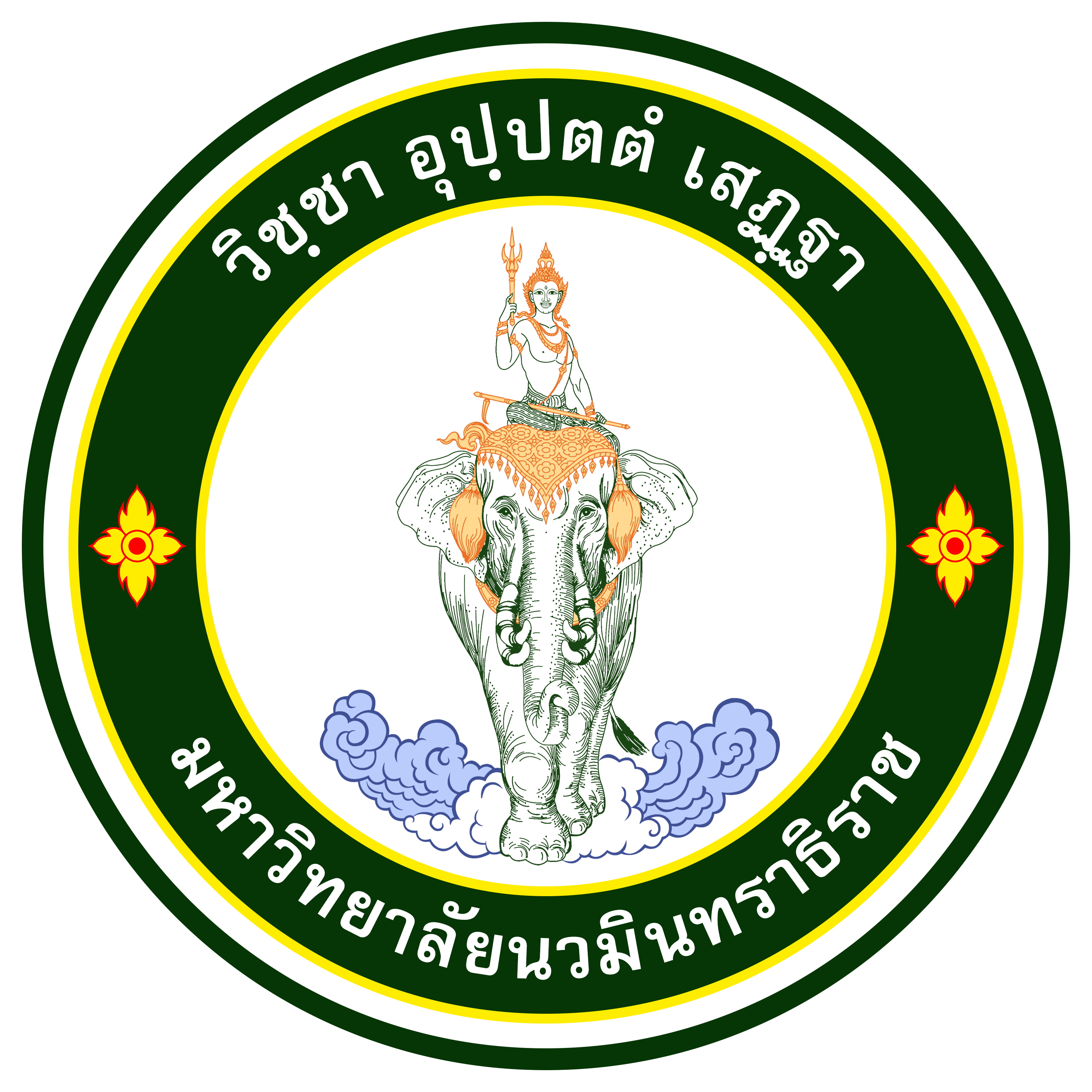 รายละเอียดของรายวิชาชื่อสถาบันอุดมศึกษา			มหาวิทยาลัยนวมินทราธิราชวิทยาเขต/ คณะ/ ภาควิชา	วิทยาลัยพัฒนามหานคร ภาควิชาการบริหารและจัดการเมืองหมวดที่ 1 ข้อมูลทั่วไปก.	ข้อมูลทั่วไปของรายวิชา1.	รหัสและชื่อรายวิชา	ภาษาไทย		3000106 ผู้ประกอบการสมัยใหม่	ภาษาอังกฤษ	3000106 Modern Entrepreneur2.	จำนวนหน่วยกิต		3(3-0-6)3.	หลักสูตร และประเภทของรายวิชา	3.1 หลักสูตร	ศิลปศาสตรบัณฑิต สาขาวิชาการบริหารจัดการเมือง	3.2 ประเภทของรายวิชา		วิชาเลือกเสรี4.	อาจารย์ผู้รับผิดชอบรายวิชา/ อาจารย์ที่ปรึกษาการฝึกปฏิบัติรศ.ดร.นันทสารี สขโต5.	ภาคการศึกษาและชั้นปีที่เรียน	ภาคการศึกษาที่   1/2565   ระดับ   ปริญญาตรี   ชั้นปีที่   16.	รายวิชาที่ต้องเรียนมาก่อน (Pre-requisite) (ถ้ามี)ไม่มี7.	รายวิชาที่ต้องเรียนพร้อมกัน (Co-requisite) (ถ้ามี)ไม่มี8.	สถานที่เรียนอาคารนวมินทร์ 1 วิทยาลัยพัฒนามหานคร มหาวิทยาลัยนวมินทราธิราช9.	วันที่จัดทำหรือปรับปรุงรายละเอียดของรายวิชาครั้งล่าสุด15 กรกฎาคม 2565หมวดที่ 2 จุดมุ่งหมายและวัตถุประสงค์1.	วัตถุประสงค์ของรายวิชาและการฝึกปฏิบัติเพื่อให้ผู้เรียนเข้าใจภาพรวมของการเป็นผู้ประกอบการและการพัฒนาธุรกิจสามารถวิเคราะห์และเขียนแผนธุรกิจตามความสนใจ นอกจากนั้นผู้เรียนมีความเข้าใจผลกระทบของสภาพแวดล้อมและการบริหารความเสี่ยงจากการดำเนินธุรกิจ รวมถึงมีความตระหนักด้านการปลูกจิตวิญญาณของการเป็นเจ้าของกิจการเพื่อการเตรียมพร้อมสาหรับการเป็นผู้ประกอบการในสังคมเมือง2.	วัตถุประสงค์ในการพัฒนาปรับปรุงรายวิชา/ ปรับปรุงรายวิชาการฝึกปฏิบัติ (ถ้าเป็นรายวิชาเดิมที่ผ่านการปรับปรุงแล้วให้กรอกในช่องนี้)ไม่มีหมวดที่ 3 ลักษณะและการดำเนินการก.	ลักษณะและการดำเนินการของรายวิชา1.	คำอธิบายรายวิชา/ รายวิชาการฝึกปฏิบัติแนวคิดการบริหารธุรกิจยุคโลกาภิวัฒน์ บทบาทและความสำคัญของการบริหารธุรกิจยุคใหม่ องค์ประกอบและการเขียนแผนธุรกิจการเตรียมความพร้อมสำหรับการเป็นผู้ประกอบการในสังคมเมือง การวิเคราะห์ความเป็นไปได้ทางธุรกิจ การบริหารความเสี่ยง รวมถึงจิตสาธารณะของผู้ประกอบการ2.	จำนวนชั่วโมงที่ใช้ต่อภาคการศึกษา3.	จำนวนชั่วโมงต่อสัปดาห์ที่อาจารย์ให้คำปรึกษาและแนะนำทางวิชาการแก่นักศึกษาเป็นรายบุคคลอาจารย์ประจำรายวิชาแจ้งให้นักศึกษาทราบเกี่ยวกับสถานที่ติดต่อและชั่วโมงการให้คำปรึกษา (Office Hours) โดยจะให้คำปรึกษาสัปดาห์ละ 2 ชั่วโมง ณ ห้อง 403 (ห้องพักอาจารย์) อาคารนวมินทร์ 1 วิทยาลัยพัฒนามหานคร มหาวิทยาลัยนวมินทราธิราชข.	ลักษณะและการดำเนินการของรายวิชาการฝึกปฏิบัติ (ถ้าไม่ใช่รายวิชาการฝึกปฏิบัติไม่ต้องกรอกข้อมูลในหมวดนี้)1.	กิจกรรมของนักศึกษากิจกรรมของนักศึกษาให้เป็นไปตามแผนการสอน (หมวดที่ 5 แผนการสอนและการประเมินผล ข้อ 1)2.	รายงานหรืองานที่นักศึกษาได้รับมอบหมายรายงานหรืองานที่นักศึกษาได้รับมอบหมายให้เป็นไปตามแผนการประเมินผลการเรียนรู้ในรายวิชา (หมวดที่ 5 ข้อ 2) เพื่อให้สอดคล้องต่อวัตถุประสงค์และจุดมุ่งหมายของรายวิชาการฝึกปฏิบัติ3.	การติดตามผลการเรียนรู้การฝึกปฏิบัติของนักศึกษาการติดตามผลการเรียนรู้การฝึกปฏิบัติของนักศึกษาให้เป็นไปตามแผนการประเมินผลการเรียนรู้ในรายวิชา (หมวดที่ 5 ข้อ 2) โดยยึดถือหลักการสำคัญ 3 ประการ ได้แก่ (1) ส่งงานตรงต่อเวลา (2) ส่งงานครบตามกำหนดภาระงาน และ (3) คุณภาพของงานตามหลักวิชาการ4.	หน้าที่และความรับผิดชอบของพนักงานพี่เลี้ยงในสถานที่จัดการฝึกปฏิบัติ/ สถานประกอบการไม่มี เนื่องจากเป็นรายวิชาทฤษฎีที่จัดขึ้นในชั้นเรียน5.	หน้าที่และความรับผิดชอบอาจารย์ที่ปรึกษา/ อาจารย์นิเทศไม่มี เนื่องจากเป็นรายวิชาทฤษฎีที่จัดขึ้นในชั้นเรียน6.	การเตรียมการในการแนะแนวและช่วยเหลือนักศึกษาไม่มี เนื่องจากเป็นรายวิชาทฤษฎีที่จัดขึ้นในชั้นเรียน7.	สิ่งอำนวยความสะดวกและการสนับสนุนที่ต้องการจากสถานที่จัดการฝึกปฏิบัติ/ สถานประกอบการไม่มี เนื่องจากเป็นรายวิชาทฤษฎีที่จัดขึ้นในชั้นเรียนหมวดที่ 4 การพัฒนาผลการเรียนรู้ของนักศึกษา1.	คุณธรรม จริยธรรม2.	ความรู้3.	ทักษะทางปัญญา4.	ทักษะความสัมพันธ์ระหว่างบุคคลและความรับผิดชอบ5.	ทักษะการวิเคราะห์เชิงตัวเลข การสื่อสาร และการใช้เทคโนโลยีสารสนเทศ6.	ทักษะการปฏิบัติทางอาชีพหมวดที่ 5 แผนการสอนและการประเมินผล1.	แผนการสอน2.	แผนการประเมินผลการเรียนรู้ในรายวิชา3.	เกณฑ์การประเมินผลคะแนนในรายวิชารายวิชานี้ใช้วิธีการประเมินผลการเรียนแบบอิงเกณฑ์ (Criterion-referenced evaluation) โดยมีค่าคะแนนดังนี้หมวดที่ 6 การวางแผนการเตรียมการและการประเมินผลรายวิชาการฝึกปฏิบัติ(ถ้าไม่ใช่รายวิชาการฝึกปฏิบัติไม่ต้องกรอกข้อมูลในหมวดนี้)ก.	การวางแผนและการเตรียมการ1.	การกำหนดสถานที่จัดการฝึกปฏิบัติ/ สถานประกอบการไม่มี เนื่องจากเป็นรายวิชาการฝึกปฏิบัติที่จัดขึ้นในชั้นเรียน2.	การเตรียมนักศึกษาไม่มี เนื่องจากเป็นรายวิชาการฝึกปฏิบัติที่จัดขึ้นในชั้นเรียน3.	การเตรียมอาจารย์ที่ปรึกษา/ อาจารย์นิเทศไม่มี เนื่องจากเป็นรายวิชาการฝึกปฏิบัติที่จัดขึ้นในชั้นเรียนฃ4.	การเตรียมพนักงานพี่เลี้ยงในสถานที่จัดการฝึกปฏิบัติ/ สถานประกอบการไม่มี เนื่องจากเป็นรายวิชาการฝึกปฏิบัติที่จัดขึ้นในชั้นเรียน5.	การจัดการความเสี่ยงไม่มี เนื่องจากเป็นรายวิชาการฝึกปฏิบัติที่จัดขึ้นในชั้นเรียนข.	การประเมินนักศึกษา1.	หลักเกณฑ์การประเมินหลักเกณฑ์การประเมินให้เป็นไปตามแผนการประเมินผลการเรียนรู้ในรายวิชา (หมวดที่ 5 ข้อ 2) โดยยึดถือหลักการสำคัญ 3 ประการ ได้แก่ (1) ส่งงานตรงต่อเวลา (2) ส่งงานครบตามกำหนดภาระงาน และ (3) คุณภาพของงานตามหลักวิชาการ2.	กระบวนการประเมินผลการปฏิบัติงานของนักศึกษากระบวนการประเมินผลการปฏิบัติงานของนักศึกษาให้เป็นไปตามข้อบังคับมหาวิทยาลัยนวมินทราธิราช ว่าด้วยการศึกษาระดับปริญญาตรี พ.ศ. 2560 และกฎหมาย ระเบียบ ข้อบังคับอื่น ๆ ที่เกี่ยวข้อง3.	ความรับผิดชอบของพนักงานพี่เลี้ยงต่อการประเมินนักศึกษาไม่มี เนื่องจากเป็นรายวิชาการฝึกปฏิบัติที่จัดขึ้นในชั้นเรียน4.	ความรับผิดชอบของอาจารย์ที่ปรึกษาการฝึกปฏิบัติต่อการประเมินนักศึกษาไม่มี เนื่องจากเป็นรายวิชาการฝึกปฏิบัติที่จัดขึ้นในชั้นเรียน5.	การสรุปผลการประเมินการสรุปผลการประเมินให้เป็นไปตามข้อบังคับมหาวิทยาลัยนวมินทราธิราช ว่าด้วยการศึกษาระดับปริญญาตรี พ.ศ. 2560 และกฎหมาย ระเบียบ ข้อบังคับอื่น ๆ ที่เกี่ยวข้องหมวดที่ 7 ทรัพยากรประกอบการเรียนการสอนของรายวิชา1.	ตำราและเอกสารหลักจรัส สุวรรณมาลา, วีระศักดิ์ เครือเทพ และ ภาวิณี ช่วยประคอง. (2553). สถาบันและกฎหมายการเงินการคลัง. กรุงเทพฯ: ภาควิชารัฐประศาสนศาสตร์ คณะรัฐศาสตร์ จุฬาลงกรณ์มหาวิทยาลัย.จรัส สุวรรณมาลา. (2553). ประชาธิปไตยทางการคลังไทย. กรุงเทพฯ: ศูนย์ติดตามประชาธิปไตยไทย คณะรัฐศาสตร์ จุฬาลงกรณ์มหาวิทยาลัย.วีระศักดิ์ เครือเทพ. (2561). การบริหารงานคลังภาครัฐบนฐานความยั่งยืน (พิมพ์ครั้งที่ 3). กรุงเทพฯ: โรงพิมพ์จุฬาลงกรณ์มหาวิทยาลัย.สาขาวิชาวิทยาการจัดการ มหาวิทยาลัยสุโขทัยธรรมาธิราช. (2559). เอกสารการสอนชุดวิชา 33207 เศรษฐศาสตร์และการคลังสาธารณะ เล่ม 1 (หน่วยที่ 1 - 8). นนทบุรี: สำนักพิมพ์มหาวิทยาลัยสุโขทัยธรรมาธิราช.สาขาวิชาวิทยาการจัดการ มหาวิทยาลัยสุโขทัยธรรมาธิราช. (2559). เอกสารการสอนชุดวิชา 33207 เศรษฐศาสตร์และการคลังสาธารณะ เล่ม 2 (หน่วยที่ 9 - 15). นนทบุรี: สำนักพิมพ์มหาวิทยาลัยสุโขทัยธรรมาธิราช.2.	เอกสารและข้อมูลสำคัญไม่มี3.	เอกสารและข้อมูลแนะนำกัมปนาท วงษ์วัฒนพงษ์. (2561). การคลังสาธารณะ: ทฤษฎีและการประยุกต์ใช้. กรุงเทพฯ: โรงพิมพ์จุฬาลงกรณ์มหาวิทยาลัย.จรัส สุวรรณมาลา. (2556). การคลังภาครัฐ ว่าด้วยการแย่งชิงหักหลัง และสุ่มเสี่ยง ภาค 1: สถาบันการคลัง. กรุงเทพฯ: โรงพิมพ์จุฬาลงกรณ์มหาวิทยาลัย.จรัส สุวรรณมาลา. (2556). การคลังภาครัฐ ว่าด้วยการแย่งชิงหักหลัง และสุ่มเสี่ยง ภาค 2: รัฐและระบบเศรษฐกิจ. กรุงเทพฯ: โรงพิมพ์จุฬาลงกรณ์มหาวิทยาลัย.จรัส สุวรรณมาลา. (2556). การคลังภาครัฐ ว่าด้วยการแย่งชิงหักหลัง และสุ่มเสี่ยง ภาค 3: รายได้ภาครัฐ. กรุงเทพฯ: โรงพิมพ์จุฬาลงกรณ์มหาวิทยาลัย.จรัส สุวรรณมาลา. (2556). การคลังภาครัฐ ว่าด้วยการแย่งชิงหักหลัง และสุ่มเสี่ยง ภาค 4: รายจ่ายภาครัฐ. กรุงเทพฯ: โรงพิมพ์จุฬาลงกรณ์มหาวิทยาลัย.ปรีชา สุวรรณทัต. (2559). วิชาธรรมศาสตร์ว่าด้วยการคลังภาครัฐ (พิมพ์ครั้งที่ 5). กรุงเทพฯ: โรงพิมพ์มหาวิทยาลัยธรรมศาสตร์พิทยา บวรวัฒนา. (2546). รัฐประศาสนศาสตร์ ทฤษฎีและแนวการศึกษา (ค.ศ. 1887 - ค.ศ. 1970) (พิมพ์ครั้งที่ 10). กรุงเทพฯ: จุฬาลงกรณ์มหาวิทยาลัย.วีระศักดิ์ เครือเทพ. (2548). การบริหารภาษีอากรและรายได้ของรัฐ: หลักการและแนวปฏิบัติสำหรับนักรัฐประศาสนศาสตร์. กรุงเทพฯ: คณะรัฐศาสตร์ จุฬาลงกรณ์มหาวิทยาลัย.วีระศักดิ์ เครือเทพ. (2550). ความเสี่ยงทางการคลัง ความเสี่ยงของรัฐ. กรุงเทพฯ: วิทยาลัยพัฒนาการปกครองท้องถิ่น สถาบันพระปกเกล้า.วีระศักดิ์ เครือเทพ. (2556). ถอดรหัสการจัดเก็บภาษีอากรของท้องถิ่นไทย. กรุงเทพฯ: ศูนย์ติดตามประชาธิปไตยไทย คณะรัฐศาสตร์ จุฬาลงกรณ์มหาวิทยาลัย.Rosen, Harvey S. (2008). Public Finance. Boston, Massachusetts: McGraw Hill.Stiglitz, Joseph E. (2000). Economics of the Public Sector. New York, New York: W. W. Norton.4.	สื่อการสอน วัสดุอุปกรณ์ที่จำเป็นไม่มีหมวดที่ 8 การประเมินและปรับปรุงการดำเนินการก.	การประเมินและปรับปรุงการดำเนินการของรายวิชา1.	กลยุทธ์การประเมินประสิทธิผลของรายวิชาโดยนักศึกษาการประเมินประสิทธิผลของรายวิชาโดยนักศึกษา มหาวิทยาลัยนวมินทราธิราชได้ให้นักศึกษาทำการประเมินผลการเรียนการสอนของรายวิชาผ่านทางเว็บไซต์ของมหาวิทยาลัย พร้อมทั้งให้นักศึกษาได้แสดงความคิดเห็นเกี่ยวกับการเรียนการสอนในรายวิชา2.	กลยุทธ์การประเมินการสอนแบบประเมินผลการสอน ซึ่งเป็นแบบประเมินผลการสอนของมหาวิทยาลัย ที่กำหนดให้มีการประเมินการสอนของอาจารย์ผู้สอนโดยนักศึกษาทุกภาคการศึกษา นอกจากนี้ยังใช้กลยุทธ์ในการเก็บข้อมูลเพื่อประเมินการสอนดังนี้2.1 การสังเกตจากผู้เรียน2.2 การประเมินจากผลการประเมินผู้สอนและผลการเรียนของนักศึกษา2.3 การทวนสอบผลประเมินผลการเรียนรู้3.	การปรับปรุงการสอนหลังจากได้รับผลการประเมินการสอนในข้อ 3 จะมีการปรับปรุงการสอน โดยการจัดกิจกรรมในการระดมสมอง และสรรหาข้อมูลเพิ่มเติมในการปรับปรุงการสอน4.	การทวนสอบมาตรฐานผลสัมฤทธิ์ของนักศึกษาในรายวิชาในระหว่างกระบวนการสอนรายวิชา มีการทวนสอบผลสัมฤทธิ์ในรายหัวข้อตามที่คาดหวังจากการเรียนรู้ในรายวิชาได้จากการสอบถามนักศึกษา หรือการสุ่มตรวจผลงานของนักศึกษา รวมถึงพิจารณาจากผลการทดสอบย่อยและหลังการออกผลการเรียนรายวิชา มีการทวนสอบผลสัมฤทธิ์โดยรวมในวิชาได้ดังนี้4.1 การทวนสอบการให้คะแนนจากการสุ่มตรวจผลงานของนักศึกษาโดยอาจารย์อื่นหรือผู้ทรงคุณวุฒิที่ไม่ใช่อาจารย์ประจำหลักสูตร4.2 มีการตั้งคณะกรรมการในวิทยาลัยพัฒนามหานคร ตรวจสอบผลการประเมินการเรียนรู้ของนักศึกษาโดยตรวจสอบข้อสอบรายงาน วิธีการให้คะแนนสอบ และการให้คะแนนพฤติกรรม5.	การดำเนินการทบทวนและการวางแผนปรับปรุงประสิทธิภาพผลของรายวิชาจากผลการประเมินและทวนสอบผลสัมฤทธิ์ประสิทธิผลรายวิชา จะมีการวางแผนการปรับปรุงการสอนและรายละเอียดวิชาเพื่อให้เกิดคุณภาพมากขึ้น โดยมีการปรับปรุงรายวิชาทุก 5 ปี หรือตามข้อเสนอแนะปรับปรุงการสอนในข้อ 3 และผลการทวนสอบมาตรฐานผลสัมฤทธิ์ตามข้อ 4ข.	การประเมินและปรับปรุงการดำเนินการของการฝึกปฏิบัติ (ถ้าไม่ใช่รายวิชาการฝึกปฏิบัติไม่ต้องกรอกข้อมูลในหมวดนี้)1.	กระบวนการประเมินการฝึกปฏิบัติจากผู้เกี่ยวข้องต่อไปนี้	1.1 นักศึกษาไม่มี เนื่องจากเป็นรายวิชาการฝึกปฏิบัติที่จัดขึ้นในชั้นเรียน	1.2 พนักงานพี่เลี้ยงในสถานที่จัดการฝึกปฏิบัติ/ สถานประกอบการไม่มี เนื่องจากเป็นรายวิชาการฝึกปฏิบัติที่จัดขึ้นในชั้นเรียน	1.3 อาจารย์ที่ปรึกษาการฝึกปฏิบัติไม่มี เนื่องจากเป็นรายวิชาการฝึกปฏิบัติที่จัดขึ้นในชั้นเรียน	1.4 อื่น ๆ เช่น บัณฑิตที่สำเร็จการศึกษาใหม่ไม่มี เนื่องจากยังไม่มีบัณฑิตที่สำเร็จการศึกษาจากหลักสูตรศิลปศาสตรบัณฑิต สาขาวิชาการบริหารจัดการเมือง2.	กระบวนการทบทวนผลการประเมินและการวางแผนปรับปรุงรายวิชาการฝึกปฏิบัติมีกระบวนการทวนสอบผลสัมฤทธิ์ในรายหัวข้อตามที่คาดหวังจากการเรียนรู้ในรายวิชา โดยการตั้งคณะกรรมการในวิทยาลัยพัฒนามหานคร ตรวจสอบผลการประเมินการเรียนรู้ของนักศึกษาโดยตรวจสอบข้อสอบรายงาน วิธีการให้คะแนนสอบ และการให้คะแนนพฤติกรรม เพื่อสะท้อนถึงกระบวนการจัดการเรียนการสอนในภาคการศึกษาที่ผ่านมา และจัดทำแผนพัฒนารายวิชาเพื่อปรับปรุงและพัฒนาการเรียนการสอนให้สอดคล้องต่อเป้าหมายและวัตถุประสงค์ของรายวิชาต่อไปบรรยายสอนเสริมการฝึกปฏิบัติการศึกษาด้วยตนเอง45 ชั่วโมง(3 ชั่วโมง X 15 สัปดาห์ตามความต้องการของนักศึกษา30 ชั่วโมง(2 ชั่วโมง x 15 สัปดาห์)90 ชั่วโมง(6 ชั่วโมง x 15 สัปดาห์)คุณธรรม จริยธรรมที่ต้องพัฒนาคุณธรรม จริยธรรมที่ต้องพัฒนาวิธีการสอนวิธีการประเมินผล●1.1 มีจิตสาธารณะ  มีความรับผิดชอบต่อตนเอง วิชาชีพ และสังคม เอื้อเฟื้อ เผื่อแผ่ เสียสละ และมีน้ำใจ1. แนะนำเรื่องความรับผิดชอบต่อตนเองเกี่ยวกับการเรียน ความคาดหวังของสังคมต่อวิชาชีพ ความเอื้อเฟื้อเผื่อแผ่ เสียสละ มีน้ำใจ มีระเบียบวินัย ซื่อสัตย์และการมีจิตสาธารณะ2. บรรยาย (แบบปฏิสัมพันธ์) การตอบคำถามสั้น ๆ การตั้งประเด็นที่เกี่ยวข้องกับความรับผิดชอบต่อสังคมในมุมมองของผู้ประกอบการในยุคปัจจุบัน การถกเถียงและระดมความคิด 3. มอบหมายรายงานส่วนบุคคลและ/หรือกลุ่มในการศึกษาจากสถานการณ์1. ประเมินพฤติกรรมการเข้าเรียน ความตรงต่อเวลา และการมีส่วนรวมในการเรียน2. ประเมินผลจากการผลงานส่วนบุคคลและ/หรือกลุ่ม(เอกสาร/รายงาน/โครงงาน)3. ประเมินจากการสอบข้อเขียน/การนำเสนอ4. สังเกตพฤติกรรมการแสดงถึงความเอื้อเฟื้อ เผื่อแผ่ เสียสละ ระเบียบวินัย ความซื้อสัตย์ การให้ความช่วยเหลือเพื่อน อาจารย์ และการมีส่วนร่วมในกิจกรรม○1.2 มีความซื่อสัตย์สุจริต ตระหนักในคุณธรรมและจริยธรรมในการดำเนินชีวิต1. แนะนำเรื่องความรับผิดชอบต่อตนเองเกี่ยวกับการเรียน ความคาดหวังของสังคมต่อวิชาชีพ ความเอื้อเฟื้อเผื่อแผ่ เสียสละ มีน้ำใจ มีระเบียบวินัย ซื่อสัตย์และการมีจิตสาธารณะ2. บรรยาย (แบบปฏิสัมพันธ์) การตอบคำถามสั้น ๆ การตั้งประเด็นที่เกี่ยวข้องกับความรับผิดชอบต่อสังคมในมุมมองของผู้ประกอบการในยุคปัจจุบัน การถกเถียงและระดมความคิด 3. มอบหมายรายงานส่วนบุคคลและ/หรือกลุ่มในการศึกษาจากสถานการณ์1. ประเมินพฤติกรรมการเข้าเรียน ความตรงต่อเวลา และการมีส่วนรวมในการเรียน2. ประเมินผลจากการผลงานส่วนบุคคลและ/หรือกลุ่ม(เอกสาร/รายงาน/โครงงาน)3. ประเมินจากการสอบข้อเขียน/การนำเสนอ4. สังเกตพฤติกรรมการแสดงถึงความเอื้อเฟื้อ เผื่อแผ่ เสียสละ ระเบียบวินัย ความซื้อสัตย์ การให้ความช่วยเหลือเพื่อน อาจารย์ และการมีส่วนร่วมในกิจกรรม○1.3 มีจิตสาธารณะและตระหนักในการปฏิบัติตามจรรยาบรรณวิชาชีพ1. แนะนำเรื่องความรับผิดชอบต่อตนเองเกี่ยวกับการเรียน ความคาดหวังของสังคมต่อวิชาชีพ ความเอื้อเฟื้อเผื่อแผ่ เสียสละ มีน้ำใจ มีระเบียบวินัย ซื่อสัตย์และการมีจิตสาธารณะ2. บรรยาย (แบบปฏิสัมพันธ์) การตอบคำถามสั้น ๆ การตั้งประเด็นที่เกี่ยวข้องกับความรับผิดชอบต่อสังคมในมุมมองของผู้ประกอบการในยุคปัจจุบัน การถกเถียงและระดมความคิด 3. มอบหมายรายงานส่วนบุคคลและ/หรือกลุ่มในการศึกษาจากสถานการณ์1. ประเมินพฤติกรรมการเข้าเรียน ความตรงต่อเวลา และการมีส่วนรวมในการเรียน2. ประเมินผลจากการผลงานส่วนบุคคลและ/หรือกลุ่ม(เอกสาร/รายงาน/โครงงาน)3. ประเมินจากการสอบข้อเขียน/การนำเสนอ4. สังเกตพฤติกรรมการแสดงถึงความเอื้อเฟื้อ เผื่อแผ่ เสียสละ ระเบียบวินัย ความซื้อสัตย์ การให้ความช่วยเหลือเพื่อน อาจารย์ และการมีส่วนร่วมในกิจกรรม○1.4 มีวินัยเคารพกฎ ระเบียบข้อบังคับขององค์กร และสังคม1. แนะนำเรื่องความรับผิดชอบต่อตนเองเกี่ยวกับการเรียน ความคาดหวังของสังคมต่อวิชาชีพ ความเอื้อเฟื้อเผื่อแผ่ เสียสละ มีน้ำใจ มีระเบียบวินัย ซื่อสัตย์และการมีจิตสาธารณะ2. บรรยาย (แบบปฏิสัมพันธ์) การตอบคำถามสั้น ๆ การตั้งประเด็นที่เกี่ยวข้องกับความรับผิดชอบต่อสังคมในมุมมองของผู้ประกอบการในยุคปัจจุบัน การถกเถียงและระดมความคิด 3. มอบหมายรายงานส่วนบุคคลและ/หรือกลุ่มในการศึกษาจากสถานการณ์1. ประเมินพฤติกรรมการเข้าเรียน ความตรงต่อเวลา และการมีส่วนรวมในการเรียน2. ประเมินผลจากการผลงานส่วนบุคคลและ/หรือกลุ่ม(เอกสาร/รายงาน/โครงงาน)3. ประเมินจากการสอบข้อเขียน/การนำเสนอ4. สังเกตพฤติกรรมการแสดงถึงความเอื้อเฟื้อ เผื่อแผ่ เสียสละ ระเบียบวินัย ความซื้อสัตย์ การให้ความช่วยเหลือเพื่อน อาจารย์ และการมีส่วนร่วมในกิจกรรม1. แนะนำเรื่องความรับผิดชอบต่อตนเองเกี่ยวกับการเรียน ความคาดหวังของสังคมต่อวิชาชีพ ความเอื้อเฟื้อเผื่อแผ่ เสียสละ มีน้ำใจ มีระเบียบวินัย ซื่อสัตย์และการมีจิตสาธารณะ2. บรรยาย (แบบปฏิสัมพันธ์) การตอบคำถามสั้น ๆ การตั้งประเด็นที่เกี่ยวข้องกับความรับผิดชอบต่อสังคมในมุมมองของผู้ประกอบการในยุคปัจจุบัน การถกเถียงและระดมความคิด 3. มอบหมายรายงานส่วนบุคคลและ/หรือกลุ่มในการศึกษาจากสถานการณ์1. ประเมินพฤติกรรมการเข้าเรียน ความตรงต่อเวลา และการมีส่วนรวมในการเรียน2. ประเมินผลจากการผลงานส่วนบุคคลและ/หรือกลุ่ม(เอกสาร/รายงาน/โครงงาน)3. ประเมินจากการสอบข้อเขียน/การนำเสนอ4. สังเกตพฤติกรรมการแสดงถึงความเอื้อเฟื้อ เผื่อแผ่ เสียสละ ระเบียบวินัย ความซื้อสัตย์ การให้ความช่วยเหลือเพื่อน อาจารย์ และการมีส่วนร่วมในกิจกรรม1. แนะนำเรื่องความรับผิดชอบต่อตนเองเกี่ยวกับการเรียน ความคาดหวังของสังคมต่อวิชาชีพ ความเอื้อเฟื้อเผื่อแผ่ เสียสละ มีน้ำใจ มีระเบียบวินัย ซื่อสัตย์และการมีจิตสาธารณะ2. บรรยาย (แบบปฏิสัมพันธ์) การตอบคำถามสั้น ๆ การตั้งประเด็นที่เกี่ยวข้องกับความรับผิดชอบต่อสังคมในมุมมองของผู้ประกอบการในยุคปัจจุบัน การถกเถียงและระดมความคิด 3. มอบหมายรายงานส่วนบุคคลและ/หรือกลุ่มในการศึกษาจากสถานการณ์1. ประเมินพฤติกรรมการเข้าเรียน ความตรงต่อเวลา และการมีส่วนรวมในการเรียน2. ประเมินผลจากการผลงานส่วนบุคคลและ/หรือกลุ่ม(เอกสาร/รายงาน/โครงงาน)3. ประเมินจากการสอบข้อเขียน/การนำเสนอ4. สังเกตพฤติกรรมการแสดงถึงความเอื้อเฟื้อ เผื่อแผ่ เสียสละ ระเบียบวินัย ความซื้อสัตย์ การให้ความช่วยเหลือเพื่อน อาจารย์ และการมีส่วนร่วมในกิจกรรม1. แนะนำเรื่องความรับผิดชอบต่อตนเองเกี่ยวกับการเรียน ความคาดหวังของสังคมต่อวิชาชีพ ความเอื้อเฟื้อเผื่อแผ่ เสียสละ มีน้ำใจ มีระเบียบวินัย ซื่อสัตย์และการมีจิตสาธารณะ2. บรรยาย (แบบปฏิสัมพันธ์) การตอบคำถามสั้น ๆ การตั้งประเด็นที่เกี่ยวข้องกับความรับผิดชอบต่อสังคมในมุมมองของผู้ประกอบการในยุคปัจจุบัน การถกเถียงและระดมความคิด 3. มอบหมายรายงานส่วนบุคคลและ/หรือกลุ่มในการศึกษาจากสถานการณ์1. ประเมินพฤติกรรมการเข้าเรียน ความตรงต่อเวลา และการมีส่วนรวมในการเรียน2. ประเมินผลจากการผลงานส่วนบุคคลและ/หรือกลุ่ม(เอกสาร/รายงาน/โครงงาน)3. ประเมินจากการสอบข้อเขียน/การนำเสนอ4. สังเกตพฤติกรรมการแสดงถึงความเอื้อเฟื้อ เผื่อแผ่ เสียสละ ระเบียบวินัย ความซื้อสัตย์ การให้ความช่วยเหลือเพื่อน อาจารย์ และการมีส่วนร่วมในกิจกรรมความรู้ที่ต้องพัฒนาความรู้ที่ต้องพัฒนาวิธีการสอนวิธีการประเมินผล2.1 มีความรู้และเข้าใจเกี่ยวกับหลักการ/ ทฤษฎีที่สำคัญในเนื้อหาสาขาวิชา1. บรรยายในลักษณะการสัมมนา นักศึกษามีส่วนร่วม (ถาม-ตอบคำถาม เน้นการคิดการตั้งประเด็นระดมความคิด) ประกอบสื่อ Power point และมัลติมีเดีย2. มีการจัดกิจกรรมการเรียนการสอนให้นักศึกษาฝึกค้นคว้า สังเกต รวบรวมข้อมูล วิเคราะห์ พัฒนา กระบวนการคิดสร้างสรรค์ และสร้างองค์ความรู้ด้วยตนเอง3. การค้นคว้า วิเคราะห์ และการทำกรณีศึกษาด้านการเป็นประกอบการและการพัฒนาธุรกิจ1. ประเมินความรู้ความเข้าใจในศาสตร์ทางการตลาด ตามเนื้อหาในรายวิชาด้วยชุดข้อสอบปรนัยหรืออัตนัยตามเกณฑ์การวัดและประเมินผลของรายวิชาที่กำหนดใน มคอ 3 ของรายวิชา (สอบกลางภาคและปลายภาค)2. การประเมินจากการศึกษาค้นคว้า และการวิเคราะห์กรณีศึกษา3. ผลการศึกษาจากการนำเสนอ และการทำรายงาน●2.2 มีความรู้ ความเข้าใจในศาสตร์ด้านการตลาดและการนำไปใช้เป็นพื้นฐานในการดำรงชีวิต1. บรรยายในลักษณะการสัมมนา นักศึกษามีส่วนร่วม (ถาม-ตอบคำถาม เน้นการคิดการตั้งประเด็นระดมความคิด) ประกอบสื่อ Power point และมัลติมีเดีย2. มีการจัดกิจกรรมการเรียนการสอนให้นักศึกษาฝึกค้นคว้า สังเกต รวบรวมข้อมูล วิเคราะห์ พัฒนา กระบวนการคิดสร้างสรรค์ และสร้างองค์ความรู้ด้วยตนเอง3. การค้นคว้า วิเคราะห์ และการทำกรณีศึกษาด้านการเป็นประกอบการและการพัฒนาธุรกิจ1. ประเมินความรู้ความเข้าใจในศาสตร์ทางการตลาด ตามเนื้อหาในรายวิชาด้วยชุดข้อสอบปรนัยหรืออัตนัยตามเกณฑ์การวัดและประเมินผลของรายวิชาที่กำหนดใน มคอ 3 ของรายวิชา (สอบกลางภาคและปลายภาค)2. การประเมินจากการศึกษาค้นคว้า และการวิเคราะห์กรณีศึกษา3. ผลการศึกษาจากการนำเสนอ และการทำรายงาน2.3 สามารถประยุกต์ใช้องค์ความรู้ในการบริหารจัดการเมือง1. บรรยายในลักษณะการสัมมนา นักศึกษามีส่วนร่วม (ถาม-ตอบคำถาม เน้นการคิดการตั้งประเด็นระดมความคิด) ประกอบสื่อ Power point และมัลติมีเดีย2. มีการจัดกิจกรรมการเรียนการสอนให้นักศึกษาฝึกค้นคว้า สังเกต รวบรวมข้อมูล วิเคราะห์ พัฒนา กระบวนการคิดสร้างสรรค์ และสร้างองค์ความรู้ด้วยตนเอง3. การค้นคว้า วิเคราะห์ และการทำกรณีศึกษาด้านการเป็นประกอบการและการพัฒนาธุรกิจ1. ประเมินความรู้ความเข้าใจในศาสตร์ทางการตลาด ตามเนื้อหาในรายวิชาด้วยชุดข้อสอบปรนัยหรืออัตนัยตามเกณฑ์การวัดและประเมินผลของรายวิชาที่กำหนดใน มคอ 3 ของรายวิชา (สอบกลางภาคและปลายภาค)2. การประเมินจากการศึกษาค้นคว้า และการวิเคราะห์กรณีศึกษา3. ผลการศึกษาจากการนำเสนอ และการทำรายงาน2.4 มีทักษะทางด้านวิชาชีพในการบริหารจัดการเมือง แบบผสมผสาน ในทุกด้าน อาทิ การคลังและงบประมาณ การศึกษา การสาธารณสุข สิ่งแวดล้อม1. บรรยายในลักษณะการสัมมนา นักศึกษามีส่วนร่วม (ถาม-ตอบคำถาม เน้นการคิดการตั้งประเด็นระดมความคิด) ประกอบสื่อ Power point และมัลติมีเดีย2. มีการจัดกิจกรรมการเรียนการสอนให้นักศึกษาฝึกค้นคว้า สังเกต รวบรวมข้อมูล วิเคราะห์ พัฒนา กระบวนการคิดสร้างสรรค์ และสร้างองค์ความรู้ด้วยตนเอง3. การค้นคว้า วิเคราะห์ และการทำกรณีศึกษาด้านการเป็นประกอบการและการพัฒนาธุรกิจ1. ประเมินความรู้ความเข้าใจในศาสตร์ทางการตลาด ตามเนื้อหาในรายวิชาด้วยชุดข้อสอบปรนัยหรืออัตนัยตามเกณฑ์การวัดและประเมินผลของรายวิชาที่กำหนดใน มคอ 3 ของรายวิชา (สอบกลางภาคและปลายภาค)2. การประเมินจากการศึกษาค้นคว้า และการวิเคราะห์กรณีศึกษา3. ผลการศึกษาจากการนำเสนอ และการทำรายงาน1. บรรยายในลักษณะการสัมมนา นักศึกษามีส่วนร่วม (ถาม-ตอบคำถาม เน้นการคิดการตั้งประเด็นระดมความคิด) ประกอบสื่อ Power point และมัลติมีเดีย2. มีการจัดกิจกรรมการเรียนการสอนให้นักศึกษาฝึกค้นคว้า สังเกต รวบรวมข้อมูล วิเคราะห์ พัฒนา กระบวนการคิดสร้างสรรค์ และสร้างองค์ความรู้ด้วยตนเอง3. การค้นคว้า วิเคราะห์ และการทำกรณีศึกษาด้านการเป็นประกอบการและการพัฒนาธุรกิจ1. ประเมินความรู้ความเข้าใจในศาสตร์ทางการตลาด ตามเนื้อหาในรายวิชาด้วยชุดข้อสอบปรนัยหรืออัตนัยตามเกณฑ์การวัดและประเมินผลของรายวิชาที่กำหนดใน มคอ 3 ของรายวิชา (สอบกลางภาคและปลายภาค)2. การประเมินจากการศึกษาค้นคว้า และการวิเคราะห์กรณีศึกษา3. ผลการศึกษาจากการนำเสนอ และการทำรายงาน1. บรรยายในลักษณะการสัมมนา นักศึกษามีส่วนร่วม (ถาม-ตอบคำถาม เน้นการคิดการตั้งประเด็นระดมความคิด) ประกอบสื่อ Power point และมัลติมีเดีย2. มีการจัดกิจกรรมการเรียนการสอนให้นักศึกษาฝึกค้นคว้า สังเกต รวบรวมข้อมูล วิเคราะห์ พัฒนา กระบวนการคิดสร้างสรรค์ และสร้างองค์ความรู้ด้วยตนเอง3. การค้นคว้า วิเคราะห์ และการทำกรณีศึกษาด้านการเป็นประกอบการและการพัฒนาธุรกิจ1. ประเมินความรู้ความเข้าใจในศาสตร์ทางการตลาด ตามเนื้อหาในรายวิชาด้วยชุดข้อสอบปรนัยหรืออัตนัยตามเกณฑ์การวัดและประเมินผลของรายวิชาที่กำหนดใน มคอ 3 ของรายวิชา (สอบกลางภาคและปลายภาค)2. การประเมินจากการศึกษาค้นคว้า และการวิเคราะห์กรณีศึกษา3. ผลการศึกษาจากการนำเสนอ และการทำรายงาน1. บรรยายในลักษณะการสัมมนา นักศึกษามีส่วนร่วม (ถาม-ตอบคำถาม เน้นการคิดการตั้งประเด็นระดมความคิด) ประกอบสื่อ Power point และมัลติมีเดีย2. มีการจัดกิจกรรมการเรียนการสอนให้นักศึกษาฝึกค้นคว้า สังเกต รวบรวมข้อมูล วิเคราะห์ พัฒนา กระบวนการคิดสร้างสรรค์ และสร้างองค์ความรู้ด้วยตนเอง3. การค้นคว้า วิเคราะห์ และการทำกรณีศึกษาด้านการเป็นประกอบการและการพัฒนาธุรกิจ1. ประเมินความรู้ความเข้าใจในศาสตร์ทางการตลาด ตามเนื้อหาในรายวิชาด้วยชุดข้อสอบปรนัยหรืออัตนัยตามเกณฑ์การวัดและประเมินผลของรายวิชาที่กำหนดใน มคอ 3 ของรายวิชา (สอบกลางภาคและปลายภาค)2. การประเมินจากการศึกษาค้นคว้า และการวิเคราะห์กรณีศึกษา3. ผลการศึกษาจากการนำเสนอ และการทำรายงานทักษะทางปัญญาที่ต้องพัฒนาทักษะทางปัญญาที่ต้องพัฒนาวิธีการสอนวิธีการประเมินผล●3.1 สามารถนำความรู้มาใช้ในการวิเคราะห์และประเมินสถานการณ์1. การเรียนรู้ผ่านประสบการณ์ แบ่งกลุ่มให้วิเคราะห์และอภิปรายตามสถานการณ์ที่กำหนด เพื่อฝึกฝนความคิดวิเคราะห์และการประเมินสถานการณ์โดยใช้ข้อมูลทางสถิติและวิจัยมาเกี่ยวข้อง2. กระตุ้นการเรียนการสอนด้วยคำถาม สื่อมัลติมีเดีย3. การค้นคว้า การวิเคราะห์และการทำกรณีศึกษาด้านการเป็นผู้ประกอบการและการพัฒนาธุรกิจบ1. สอบกลางภาคและปลายภาคด้วยข้อสอบปรนัยและอัตนัย2. ประเมินความสามารถของนักศึกษาในการวิเคราะห์ประเด็นที่กำหนดการอภิปรายกลุ่ม ผลงานการวิเคราะห์ตามประเด็นที่กำหนด3. รายงานการประยุกต์ใช้ความรู้ที่เกี่ยวข้องกับการตลาด การตัดสินใจ และแนวทางในการแก้ไขปัญหา○3.2 สามารถแสวงหาความรู้ สืบค้นข้อเท็จจริงและทำความเข้าใจ ประเมินข้อมูลสารสนเทศ แนวคิด และหลักฐานใหม่ ๆ จากแหล่งข้อมูลหลากหลายได้ เพื่อนำข้อมูลไปใช้ในการพัฒนางานได้1. การเรียนรู้ผ่านประสบการณ์ แบ่งกลุ่มให้วิเคราะห์และอภิปรายตามสถานการณ์ที่กำหนด เพื่อฝึกฝนความคิดวิเคราะห์และการประเมินสถานการณ์โดยใช้ข้อมูลทางสถิติและวิจัยมาเกี่ยวข้อง2. กระตุ้นการเรียนการสอนด้วยคำถาม สื่อมัลติมีเดีย3. การค้นคว้า การวิเคราะห์และการทำกรณีศึกษาด้านการเป็นผู้ประกอบการและการพัฒนาธุรกิจบ1. สอบกลางภาคและปลายภาคด้วยข้อสอบปรนัยและอัตนัย2. ประเมินความสามารถของนักศึกษาในการวิเคราะห์ประเด็นที่กำหนดการอภิปรายกลุ่ม ผลงานการวิเคราะห์ตามประเด็นที่กำหนด3. รายงานการประยุกต์ใช้ความรู้ที่เกี่ยวข้องกับการตลาด การตัดสินใจ และแนวทางในการแก้ไขปัญหา3.3 สามารถประยุกต์ใช้องค์ความรู้ในการวิเคราะห์ และแก้ไขปัญหาอย่างสร้างสรรค์ และเป็นระบบ1. การเรียนรู้ผ่านประสบการณ์ แบ่งกลุ่มให้วิเคราะห์และอภิปรายตามสถานการณ์ที่กำหนด เพื่อฝึกฝนความคิดวิเคราะห์และการประเมินสถานการณ์โดยใช้ข้อมูลทางสถิติและวิจัยมาเกี่ยวข้อง2. กระตุ้นการเรียนการสอนด้วยคำถาม สื่อมัลติมีเดีย3. การค้นคว้า การวิเคราะห์และการทำกรณีศึกษาด้านการเป็นผู้ประกอบการและการพัฒนาธุรกิจบ1. สอบกลางภาคและปลายภาคด้วยข้อสอบปรนัยและอัตนัย2. ประเมินความสามารถของนักศึกษาในการวิเคราะห์ประเด็นที่กำหนดการอภิปรายกลุ่ม ผลงานการวิเคราะห์ตามประเด็นที่กำหนด3. รายงานการประยุกต์ใช้ความรู้ที่เกี่ยวข้องกับการตลาด การตัดสินใจ และแนวทางในการแก้ไขปัญหา○ 3.4 สามารถประยุกต์ใช้ความรู้ทางศาสตร์ด้านการตลาด เพื่อเพิ่มทักษะชีวิตและการทำงานในสถานการณ์จริงได้1. การเรียนรู้ผ่านประสบการณ์ แบ่งกลุ่มให้วิเคราะห์และอภิปรายตามสถานการณ์ที่กำหนด เพื่อฝึกฝนความคิดวิเคราะห์และการประเมินสถานการณ์โดยใช้ข้อมูลทางสถิติและวิจัยมาเกี่ยวข้อง2. กระตุ้นการเรียนการสอนด้วยคำถาม สื่อมัลติมีเดีย3. การค้นคว้า การวิเคราะห์และการทำกรณีศึกษาด้านการเป็นผู้ประกอบการและการพัฒนาธุรกิจบ1. สอบกลางภาคและปลายภาคด้วยข้อสอบปรนัยและอัตนัย2. ประเมินความสามารถของนักศึกษาในการวิเคราะห์ประเด็นที่กำหนดการอภิปรายกลุ่ม ผลงานการวิเคราะห์ตามประเด็นที่กำหนด3. รายงานการประยุกต์ใช้ความรู้ที่เกี่ยวข้องกับการตลาด การตัดสินใจ และแนวทางในการแก้ไขปัญหา1. การเรียนรู้ผ่านประสบการณ์ แบ่งกลุ่มให้วิเคราะห์และอภิปรายตามสถานการณ์ที่กำหนด เพื่อฝึกฝนความคิดวิเคราะห์และการประเมินสถานการณ์โดยใช้ข้อมูลทางสถิติและวิจัยมาเกี่ยวข้อง2. กระตุ้นการเรียนการสอนด้วยคำถาม สื่อมัลติมีเดีย3. การค้นคว้า การวิเคราะห์และการทำกรณีศึกษาด้านการเป็นผู้ประกอบการและการพัฒนาธุรกิจบ1. สอบกลางภาคและปลายภาคด้วยข้อสอบปรนัยและอัตนัย2. ประเมินความสามารถของนักศึกษาในการวิเคราะห์ประเด็นที่กำหนดการอภิปรายกลุ่ม ผลงานการวิเคราะห์ตามประเด็นที่กำหนด3. รายงานการประยุกต์ใช้ความรู้ที่เกี่ยวข้องกับการตลาด การตัดสินใจ และแนวทางในการแก้ไขปัญหา1. การเรียนรู้ผ่านประสบการณ์ แบ่งกลุ่มให้วิเคราะห์และอภิปรายตามสถานการณ์ที่กำหนด เพื่อฝึกฝนความคิดวิเคราะห์และการประเมินสถานการณ์โดยใช้ข้อมูลทางสถิติและวิจัยมาเกี่ยวข้อง2. กระตุ้นการเรียนการสอนด้วยคำถาม สื่อมัลติมีเดีย3. การค้นคว้า การวิเคราะห์และการทำกรณีศึกษาด้านการเป็นผู้ประกอบการและการพัฒนาธุรกิจบ1. สอบกลางภาคและปลายภาคด้วยข้อสอบปรนัยและอัตนัย2. ประเมินความสามารถของนักศึกษาในการวิเคราะห์ประเด็นที่กำหนดการอภิปรายกลุ่ม ผลงานการวิเคราะห์ตามประเด็นที่กำหนด3. รายงานการประยุกต์ใช้ความรู้ที่เกี่ยวข้องกับการตลาด การตัดสินใจ และแนวทางในการแก้ไขปัญหา1. การเรียนรู้ผ่านประสบการณ์ แบ่งกลุ่มให้วิเคราะห์และอภิปรายตามสถานการณ์ที่กำหนด เพื่อฝึกฝนความคิดวิเคราะห์และการประเมินสถานการณ์โดยใช้ข้อมูลทางสถิติและวิจัยมาเกี่ยวข้อง2. กระตุ้นการเรียนการสอนด้วยคำถาม สื่อมัลติมีเดีย3. การค้นคว้า การวิเคราะห์และการทำกรณีศึกษาด้านการเป็นผู้ประกอบการและการพัฒนาธุรกิจบ1. สอบกลางภาคและปลายภาคด้วยข้อสอบปรนัยและอัตนัย2. ประเมินความสามารถของนักศึกษาในการวิเคราะห์ประเด็นที่กำหนดการอภิปรายกลุ่ม ผลงานการวิเคราะห์ตามประเด็นที่กำหนด3. รายงานการประยุกต์ใช้ความรู้ที่เกี่ยวข้องกับการตลาด การตัดสินใจ และแนวทางในการแก้ไขปัญหาทักษะความสัมพันธ์ระหว่างบุคคลและความรับผิดชอบที่ต้องพัฒนาทักษะความสัมพันธ์ระหว่างบุคคลและความรับผิดชอบที่ต้องพัฒนาวิธีการสอนวิธีการประเมินผล●4.1 สามารถติดต่อสื่อสารกับสังคมได้ทั้งพฤติกรรม กาย วาจาและเทคโนโลยี มีมนุษยสัมพันธ์ที่ดีและยอมรับความคิดเห็นที่แตกต่างจากผู้อื่น และปรับตัวให้เข้ากับสถานการณ์และองค์กรได้อย่างเหมาะสม1. อาจารย์สอดแทรกวิธีการสร้างสัมพันธภาพกับบุคคลอื่น หรือกลุ่มคนต่าง ๆ ให้นักศึกษาได้เรียนรู้ในระหว่างที่สอนในรายวิชาต่าง ๆ2. ใช้วิธีการสอนที่มีการกำหนดกิจกรรมในชั้นเรียนและนอกชั้นเรียน ให้มีการทำงานเป็นกลุ่ม และการทำงานที่ต้องประสานงานกับผู้อื่น หรือต้องค้นคว้าหาข้อมูลจากบุคคลอื่นที่มีประสบการณ์ หรือขอข้อมูลจากบุคคลหรือหน่วยงานอื่นเพื่อการศึกษา1. ประเมินผลจากพฤติกรรมและการแสดงออกของนักศึกษา ในการนำเสนอรายงานกลุ่มในชั้นเรียนและสังเกตจากพฤติกรรมที่แสดงออกในการร่วมกิจกรรมต่าง ๆ และความครบถ้วน ถูกต้อง ชัดเจนตรงประเด็นของข้อมูล2. มอบหมายให้นักศึกษาประเมินตนเองและสมาชิกในกลุ่ม สรุปผลการประเมินโดยใช้เสียงส่วนใหญ่●4.2 สร้างปัญญาในการอยู่ร่วมกับผู้อื่น มีภาวะความเป็นผู้นำและมีความสามารถในการทำงานเป็นทีม มีความรับผิดชอบต่อตนเองและสังคม สามารถใช้กระบวนการกลุ่มในการแก้ไขปัญหาได้อย่างสร้างสรรค์ และมีประสิทธิภาพ1. อาจารย์สอดแทรกวิธีการสร้างสัมพันธภาพกับบุคคลอื่น หรือกลุ่มคนต่าง ๆ ให้นักศึกษาได้เรียนรู้ในระหว่างที่สอนในรายวิชาต่าง ๆ2. ใช้วิธีการสอนที่มีการกำหนดกิจกรรมในชั้นเรียนและนอกชั้นเรียน ให้มีการทำงานเป็นกลุ่ม และการทำงานที่ต้องประสานงานกับผู้อื่น หรือต้องค้นคว้าหาข้อมูลจากบุคคลอื่นที่มีประสบการณ์ หรือขอข้อมูลจากบุคคลหรือหน่วยงานอื่นเพื่อการศึกษา1. ประเมินผลจากพฤติกรรมและการแสดงออกของนักศึกษา ในการนำเสนอรายงานกลุ่มในชั้นเรียนและสังเกตจากพฤติกรรมที่แสดงออกในการร่วมกิจกรรมต่าง ๆ และความครบถ้วน ถูกต้อง ชัดเจนตรงประเด็นของข้อมูล2. มอบหมายให้นักศึกษาประเมินตนเองและสมาชิกในกลุ่ม สรุปผลการประเมินโดยใช้เสียงส่วนใหญ่1. อาจารย์สอดแทรกวิธีการสร้างสัมพันธภาพกับบุคคลอื่น หรือกลุ่มคนต่าง ๆ ให้นักศึกษาได้เรียนรู้ในระหว่างที่สอนในรายวิชาต่าง ๆ2. ใช้วิธีการสอนที่มีการกำหนดกิจกรรมในชั้นเรียนและนอกชั้นเรียน ให้มีการทำงานเป็นกลุ่ม และการทำงานที่ต้องประสานงานกับผู้อื่น หรือต้องค้นคว้าหาข้อมูลจากบุคคลอื่นที่มีประสบการณ์ หรือขอข้อมูลจากบุคคลหรือหน่วยงานอื่นเพื่อการศึกษา1. ประเมินผลจากพฤติกรรมและการแสดงออกของนักศึกษา ในการนำเสนอรายงานกลุ่มในชั้นเรียนและสังเกตจากพฤติกรรมที่แสดงออกในการร่วมกิจกรรมต่าง ๆ และความครบถ้วน ถูกต้อง ชัดเจนตรงประเด็นของข้อมูล2. มอบหมายให้นักศึกษาประเมินตนเองและสมาชิกในกลุ่ม สรุปผลการประเมินโดยใช้เสียงส่วนใหญ่1. อาจารย์สอดแทรกวิธีการสร้างสัมพันธภาพกับบุคคลอื่น หรือกลุ่มคนต่าง ๆ ให้นักศึกษาได้เรียนรู้ในระหว่างที่สอนในรายวิชาต่าง ๆ2. ใช้วิธีการสอนที่มีการกำหนดกิจกรรมในชั้นเรียนและนอกชั้นเรียน ให้มีการทำงานเป็นกลุ่ม และการทำงานที่ต้องประสานงานกับผู้อื่น หรือต้องค้นคว้าหาข้อมูลจากบุคคลอื่นที่มีประสบการณ์ หรือขอข้อมูลจากบุคคลหรือหน่วยงานอื่นเพื่อการศึกษา1. ประเมินผลจากพฤติกรรมและการแสดงออกของนักศึกษา ในการนำเสนอรายงานกลุ่มในชั้นเรียนและสังเกตจากพฤติกรรมที่แสดงออกในการร่วมกิจกรรมต่าง ๆ และความครบถ้วน ถูกต้อง ชัดเจนตรงประเด็นของข้อมูล2. มอบหมายให้นักศึกษาประเมินตนเองและสมาชิกในกลุ่ม สรุปผลการประเมินโดยใช้เสียงส่วนใหญ่1. อาจารย์สอดแทรกวิธีการสร้างสัมพันธภาพกับบุคคลอื่น หรือกลุ่มคนต่าง ๆ ให้นักศึกษาได้เรียนรู้ในระหว่างที่สอนในรายวิชาต่าง ๆ2. ใช้วิธีการสอนที่มีการกำหนดกิจกรรมในชั้นเรียนและนอกชั้นเรียน ให้มีการทำงานเป็นกลุ่ม และการทำงานที่ต้องประสานงานกับผู้อื่น หรือต้องค้นคว้าหาข้อมูลจากบุคคลอื่นที่มีประสบการณ์ หรือขอข้อมูลจากบุคคลหรือหน่วยงานอื่นเพื่อการศึกษา1. ประเมินผลจากพฤติกรรมและการแสดงออกของนักศึกษา ในการนำเสนอรายงานกลุ่มในชั้นเรียนและสังเกตจากพฤติกรรมที่แสดงออกในการร่วมกิจกรรมต่าง ๆ และความครบถ้วน ถูกต้อง ชัดเจนตรงประเด็นของข้อมูล2. มอบหมายให้นักศึกษาประเมินตนเองและสมาชิกในกลุ่ม สรุปผลการประเมินโดยใช้เสียงส่วนใหญ่1. อาจารย์สอดแทรกวิธีการสร้างสัมพันธภาพกับบุคคลอื่น หรือกลุ่มคนต่าง ๆ ให้นักศึกษาได้เรียนรู้ในระหว่างที่สอนในรายวิชาต่าง ๆ2. ใช้วิธีการสอนที่มีการกำหนดกิจกรรมในชั้นเรียนและนอกชั้นเรียน ให้มีการทำงานเป็นกลุ่ม และการทำงานที่ต้องประสานงานกับผู้อื่น หรือต้องค้นคว้าหาข้อมูลจากบุคคลอื่นที่มีประสบการณ์ หรือขอข้อมูลจากบุคคลหรือหน่วยงานอื่นเพื่อการศึกษา1. ประเมินผลจากพฤติกรรมและการแสดงออกของนักศึกษา ในการนำเสนอรายงานกลุ่มในชั้นเรียนและสังเกตจากพฤติกรรมที่แสดงออกในการร่วมกิจกรรมต่าง ๆ และความครบถ้วน ถูกต้อง ชัดเจนตรงประเด็นของข้อมูล2. มอบหมายให้นักศึกษาประเมินตนเองและสมาชิกในกลุ่ม สรุปผลการประเมินโดยใช้เสียงส่วนใหญ่1. อาจารย์สอดแทรกวิธีการสร้างสัมพันธภาพกับบุคคลอื่น หรือกลุ่มคนต่าง ๆ ให้นักศึกษาได้เรียนรู้ในระหว่างที่สอนในรายวิชาต่าง ๆ2. ใช้วิธีการสอนที่มีการกำหนดกิจกรรมในชั้นเรียนและนอกชั้นเรียน ให้มีการทำงานเป็นกลุ่ม และการทำงานที่ต้องประสานงานกับผู้อื่น หรือต้องค้นคว้าหาข้อมูลจากบุคคลอื่นที่มีประสบการณ์ หรือขอข้อมูลจากบุคคลหรือหน่วยงานอื่นเพื่อการศึกษา1. ประเมินผลจากพฤติกรรมและการแสดงออกของนักศึกษา ในการนำเสนอรายงานกลุ่มในชั้นเรียนและสังเกตจากพฤติกรรมที่แสดงออกในการร่วมกิจกรรมต่าง ๆ และความครบถ้วน ถูกต้อง ชัดเจนตรงประเด็นของข้อมูล2. มอบหมายให้นักศึกษาประเมินตนเองและสมาชิกในกลุ่ม สรุปผลการประเมินโดยใช้เสียงส่วนใหญ่ทักษะการวิเคราะห์เชิงตัวเลข การสื่อสาร และการใช้เทคโนโลยีสารสนเทศที่ต้องพัฒนาทักษะการวิเคราะห์เชิงตัวเลข การสื่อสาร และการใช้เทคโนโลยีสารสนเทศที่ต้องพัฒนาวิธีการสอนวิธีการประเมินผล●5.1 สามารถใช้ความรู้ทางด้านคณิตศาสตร์และสถิติ ในการวิเคราะห์ข้อมูล การแปลผล และการนำเสนอได้อย่างเหมาะสม1. สอนโดยใช้การเรียนแบบ Active learning และการสอนแบบสนทนา2. การจัดกิจกรรมการสอนที่เน้นให้ผู้เรียนได้ฝึกทักษะการสื่อสารระหว่างบุคคล ทั้งการพูด การฟัง และการเขียน3. ตระหนักถึงคุณค่าของการใช้ภาษาพูดภาษาเขียนเทคโนโลยีสารสนเทศและคณิตศาสตร์และสถิติพื้นฐานในการสื่อสารการเรียนรู้และการจัดการเรียนการสอน4. การจัดกิจกรรมที่ส่งเสริมให้ผู้เรียนได้ใช้ทักษะในการสืบค้น รวบรวมข้อมูล ประมวลผลและแปลความหมายของข้อมูล นำเสนอ รวมทั้งใช้เทคโนโลยีสารสนเทศและวิธีการสื่อสารกับผู้ฟังอย่างเหมาะสม1. ประเมินผลงานตามกิจกรรมการเรียนการสอน จากเทคนิคการนำเสนอโดยใช้ทฤษฎีการเลือกใช้เครื่องมือทางเทคโนโลยีสารสนเทศ หรือคณิตศาสตร์และสถิติที่เกี่ยวข้อง2. ประเมินจากความสามารถในการวิเคราะห์ข้อมูล โดยใช้ข้อสอบ การทำรายงานประกอบการศึกษาเรื่องต่าง ๆ ผลการศึกษาวิจัย●5.2 สามารถวิเคราะห์ สังเคราะห์ สรุปประเด็นเนื้อหา สำหรับการนำเสนอเป็นภาษาไทยและภาษาต่างประเทศได้1. สอนโดยใช้การเรียนแบบ Active learning และการสอนแบบสนทนา2. การจัดกิจกรรมการสอนที่เน้นให้ผู้เรียนได้ฝึกทักษะการสื่อสารระหว่างบุคคล ทั้งการพูด การฟัง และการเขียน3. ตระหนักถึงคุณค่าของการใช้ภาษาพูดภาษาเขียนเทคโนโลยีสารสนเทศและคณิตศาสตร์และสถิติพื้นฐานในการสื่อสารการเรียนรู้และการจัดการเรียนการสอน4. การจัดกิจกรรมที่ส่งเสริมให้ผู้เรียนได้ใช้ทักษะในการสืบค้น รวบรวมข้อมูล ประมวลผลและแปลความหมายของข้อมูล นำเสนอ รวมทั้งใช้เทคโนโลยีสารสนเทศและวิธีการสื่อสารกับผู้ฟังอย่างเหมาะสม1. ประเมินผลงานตามกิจกรรมการเรียนการสอน จากเทคนิคการนำเสนอโดยใช้ทฤษฎีการเลือกใช้เครื่องมือทางเทคโนโลยีสารสนเทศ หรือคณิตศาสตร์และสถิติที่เกี่ยวข้อง2. ประเมินจากความสามารถในการวิเคราะห์ข้อมูล โดยใช้ข้อสอบ การทำรายงานประกอบการศึกษาเรื่องต่าง ๆ ผลการศึกษาวิจัย5.3 สามารถประยุกต์ใช้สื่อและเทคโนโลยีเพื่อการแปลความหมาย สื่อสารและเลือกใช้รูปแบบของการสื่อสารได้อย่างเหมาะสม1. สอนโดยใช้การเรียนแบบ Active learning และการสอนแบบสนทนา2. การจัดกิจกรรมการสอนที่เน้นให้ผู้เรียนได้ฝึกทักษะการสื่อสารระหว่างบุคคล ทั้งการพูด การฟัง และการเขียน3. ตระหนักถึงคุณค่าของการใช้ภาษาพูดภาษาเขียนเทคโนโลยีสารสนเทศและคณิตศาสตร์และสถิติพื้นฐานในการสื่อสารการเรียนรู้และการจัดการเรียนการสอน4. การจัดกิจกรรมที่ส่งเสริมให้ผู้เรียนได้ใช้ทักษะในการสืบค้น รวบรวมข้อมูล ประมวลผลและแปลความหมายของข้อมูล นำเสนอ รวมทั้งใช้เทคโนโลยีสารสนเทศและวิธีการสื่อสารกับผู้ฟังอย่างเหมาะสม1. ประเมินผลงานตามกิจกรรมการเรียนการสอน จากเทคนิคการนำเสนอโดยใช้ทฤษฎีการเลือกใช้เครื่องมือทางเทคโนโลยีสารสนเทศ หรือคณิตศาสตร์และสถิติที่เกี่ยวข้อง2. ประเมินจากความสามารถในการวิเคราะห์ข้อมูล โดยใช้ข้อสอบ การทำรายงานประกอบการศึกษาเรื่องต่าง ๆ ผลการศึกษาวิจัย1. สอนโดยใช้การเรียนแบบ Active learning และการสอนแบบสนทนา2. การจัดกิจกรรมการสอนที่เน้นให้ผู้เรียนได้ฝึกทักษะการสื่อสารระหว่างบุคคล ทั้งการพูด การฟัง และการเขียน3. ตระหนักถึงคุณค่าของการใช้ภาษาพูดภาษาเขียนเทคโนโลยีสารสนเทศและคณิตศาสตร์และสถิติพื้นฐานในการสื่อสารการเรียนรู้และการจัดการเรียนการสอน4. การจัดกิจกรรมที่ส่งเสริมให้ผู้เรียนได้ใช้ทักษะในการสืบค้น รวบรวมข้อมูล ประมวลผลและแปลความหมายของข้อมูล นำเสนอ รวมทั้งใช้เทคโนโลยีสารสนเทศและวิธีการสื่อสารกับผู้ฟังอย่างเหมาะสม1. ประเมินผลงานตามกิจกรรมการเรียนการสอน จากเทคนิคการนำเสนอโดยใช้ทฤษฎีการเลือกใช้เครื่องมือทางเทคโนโลยีสารสนเทศ หรือคณิตศาสตร์และสถิติที่เกี่ยวข้อง2. ประเมินจากความสามารถในการวิเคราะห์ข้อมูล โดยใช้ข้อสอบ การทำรายงานประกอบการศึกษาเรื่องต่าง ๆ ผลการศึกษาวิจัย1. สอนโดยใช้การเรียนแบบ Active learning และการสอนแบบสนทนา2. การจัดกิจกรรมการสอนที่เน้นให้ผู้เรียนได้ฝึกทักษะการสื่อสารระหว่างบุคคล ทั้งการพูด การฟัง และการเขียน3. ตระหนักถึงคุณค่าของการใช้ภาษาพูดภาษาเขียนเทคโนโลยีสารสนเทศและคณิตศาสตร์และสถิติพื้นฐานในการสื่อสารการเรียนรู้และการจัดการเรียนการสอน4. การจัดกิจกรรมที่ส่งเสริมให้ผู้เรียนได้ใช้ทักษะในการสืบค้น รวบรวมข้อมูล ประมวลผลและแปลความหมายของข้อมูล นำเสนอ รวมทั้งใช้เทคโนโลยีสารสนเทศและวิธีการสื่อสารกับผู้ฟังอย่างเหมาะสม1. ประเมินผลงานตามกิจกรรมการเรียนการสอน จากเทคนิคการนำเสนอโดยใช้ทฤษฎีการเลือกใช้เครื่องมือทางเทคโนโลยีสารสนเทศ หรือคณิตศาสตร์และสถิติที่เกี่ยวข้อง2. ประเมินจากความสามารถในการวิเคราะห์ข้อมูล โดยใช้ข้อสอบ การทำรายงานประกอบการศึกษาเรื่องต่าง ๆ ผลการศึกษาวิจัย1. สอนโดยใช้การเรียนแบบ Active learning และการสอนแบบสนทนา2. การจัดกิจกรรมการสอนที่เน้นให้ผู้เรียนได้ฝึกทักษะการสื่อสารระหว่างบุคคล ทั้งการพูด การฟัง และการเขียน3. ตระหนักถึงคุณค่าของการใช้ภาษาพูดภาษาเขียนเทคโนโลยีสารสนเทศและคณิตศาสตร์และสถิติพื้นฐานในการสื่อสารการเรียนรู้และการจัดการเรียนการสอน4. การจัดกิจกรรมที่ส่งเสริมให้ผู้เรียนได้ใช้ทักษะในการสืบค้น รวบรวมข้อมูล ประมวลผลและแปลความหมายของข้อมูล นำเสนอ รวมทั้งใช้เทคโนโลยีสารสนเทศและวิธีการสื่อสารกับผู้ฟังอย่างเหมาะสม1. ประเมินผลงานตามกิจกรรมการเรียนการสอน จากเทคนิคการนำเสนอโดยใช้ทฤษฎีการเลือกใช้เครื่องมือทางเทคโนโลยีสารสนเทศ หรือคณิตศาสตร์และสถิติที่เกี่ยวข้อง2. ประเมินจากความสามารถในการวิเคราะห์ข้อมูล โดยใช้ข้อสอบ การทำรายงานประกอบการศึกษาเรื่องต่าง ๆ ผลการศึกษาวิจัย1. สอนโดยใช้การเรียนแบบ Active learning และการสอนแบบสนทนา2. การจัดกิจกรรมการสอนที่เน้นให้ผู้เรียนได้ฝึกทักษะการสื่อสารระหว่างบุคคล ทั้งการพูด การฟัง และการเขียน3. ตระหนักถึงคุณค่าของการใช้ภาษาพูดภาษาเขียนเทคโนโลยีสารสนเทศและคณิตศาสตร์และสถิติพื้นฐานในการสื่อสารการเรียนรู้และการจัดการเรียนการสอน4. การจัดกิจกรรมที่ส่งเสริมให้ผู้เรียนได้ใช้ทักษะในการสืบค้น รวบรวมข้อมูล ประมวลผลและแปลความหมายของข้อมูล นำเสนอ รวมทั้งใช้เทคโนโลยีสารสนเทศและวิธีการสื่อสารกับผู้ฟังอย่างเหมาะสม1. ประเมินผลงานตามกิจกรรมการเรียนการสอน จากเทคนิคการนำเสนอโดยใช้ทฤษฎีการเลือกใช้เครื่องมือทางเทคโนโลยีสารสนเทศ หรือคณิตศาสตร์และสถิติที่เกี่ยวข้อง2. ประเมินจากความสามารถในการวิเคราะห์ข้อมูล โดยใช้ข้อสอบ การทำรายงานประกอบการศึกษาเรื่องต่าง ๆ ผลการศึกษาวิจัยทักษะการปฏิบัติทางอาชีพที่ต้องพัฒนาทักษะการปฏิบัติทางอาชีพที่ต้องพัฒนาวิธีการสอนวิธีการประเมินผล●6.1 มีความรู้ในหลักการและสามารถปฏิบัติงานได้อย่างเป็นองค์รวม โดยประยุกต์ใช้ความรู้ และศาสตร์ที่เกี่ยวข้องรวมทั้งหลักฐานเชิงประจักษ์จัดการเรียนการสอนเพื่อพัฒนาทักษะพิสัยในการปฏิบัติด้านการบริหารจัดการเมือง ที่ต้องใช้ความรู้บูรณาการสู่การปฏิบัติ ด้วยวิธีการสอนที่หลากหลายได้แก่ การสังเกตการณ์ การสาธิต การสอนด้วยสื่อและเทคโนโลยีทางการศึกษา การฝึกปฏิบัติในสถานการณ์จริงหรือในหน่วยปฏิบัติ1. การประเมินจากการสาธิต การสาธิตย้อนกลับ การสะท้อนคิดจากการฝึกประสบการณ์ของนักศึกษาในแหล่งฝึกปฏิบัติจริง2. ประเมินจากพฤติกรรมในการฝึกปฏิบัติต่อผู้ร่วมงานและบุคลากรด้วยความตระหนักในสิทธิและวัฒนธรรมของแต่ละบุคคล3. การสังเกตการปฏิบัติงานของนักศึกษาด้วยแบบสังเกตการปฏิบัติของรายวิชา●6.2 สามารถปฏิบัติการด้านการบริหารจัดการเมืองในหน่วยงานฝึกปฏิบัติ โดยยึดมั่นในจรรยาบรรณวิชาชีพ กฎหมาย สิทธิผู้ป่วย ความซื่อสัตย์ และความหลากหลายทางวัฒนธรรมจัดการเรียนการสอนเพื่อพัฒนาทักษะพิสัยในการปฏิบัติด้านการบริหารจัดการเมือง ที่ต้องใช้ความรู้บูรณาการสู่การปฏิบัติ ด้วยวิธีการสอนที่หลากหลายได้แก่ การสังเกตการณ์ การสาธิต การสอนด้วยสื่อและเทคโนโลยีทางการศึกษา การฝึกปฏิบัติในสถานการณ์จริงหรือในหน่วยปฏิบัติ1. การประเมินจากการสาธิต การสาธิตย้อนกลับ การสะท้อนคิดจากการฝึกประสบการณ์ของนักศึกษาในแหล่งฝึกปฏิบัติจริง2. ประเมินจากพฤติกรรมในการฝึกปฏิบัติต่อผู้ร่วมงานและบุคลากรด้วยความตระหนักในสิทธิและวัฒนธรรมของแต่ละบุคคล3. การสังเกตการปฏิบัติงานของนักศึกษาด้วยแบบสังเกตการปฏิบัติของรายวิชา○6.3 แสดงภาวะผู้นำในการปฏิบัติงาน การบริหารทีม และการทำงานในหน่วยงานฝึกปฏิบัติได้จัดการเรียนการสอนเพื่อพัฒนาทักษะพิสัยในการปฏิบัติด้านการบริหารจัดการเมือง ที่ต้องใช้ความรู้บูรณาการสู่การปฏิบัติ ด้วยวิธีการสอนที่หลากหลายได้แก่ การสังเกตการณ์ การสาธิต การสอนด้วยสื่อและเทคโนโลยีทางการศึกษา การฝึกปฏิบัติในสถานการณ์จริงหรือในหน่วยปฏิบัติ1. การประเมินจากการสาธิต การสาธิตย้อนกลับ การสะท้อนคิดจากการฝึกประสบการณ์ของนักศึกษาในแหล่งฝึกปฏิบัติจริง2. ประเมินจากพฤติกรรมในการฝึกปฏิบัติต่อผู้ร่วมงานและบุคลากรด้วยความตระหนักในสิทธิและวัฒนธรรมของแต่ละบุคคล3. การสังเกตการปฏิบัติงานของนักศึกษาด้วยแบบสังเกตการปฏิบัติของรายวิชาจัดการเรียนการสอนเพื่อพัฒนาทักษะพิสัยในการปฏิบัติด้านการบริหารจัดการเมือง ที่ต้องใช้ความรู้บูรณาการสู่การปฏิบัติ ด้วยวิธีการสอนที่หลากหลายได้แก่ การสังเกตการณ์ การสาธิต การสอนด้วยสื่อและเทคโนโลยีทางการศึกษา การฝึกปฏิบัติในสถานการณ์จริงหรือในหน่วยปฏิบัติ1. การประเมินจากการสาธิต การสาธิตย้อนกลับ การสะท้อนคิดจากการฝึกประสบการณ์ของนักศึกษาในแหล่งฝึกปฏิบัติจริง2. ประเมินจากพฤติกรรมในการฝึกปฏิบัติต่อผู้ร่วมงานและบุคลากรด้วยความตระหนักในสิทธิและวัฒนธรรมของแต่ละบุคคล3. การสังเกตการปฏิบัติงานของนักศึกษาด้วยแบบสังเกตการปฏิบัติของรายวิชาจัดการเรียนการสอนเพื่อพัฒนาทักษะพิสัยในการปฏิบัติด้านการบริหารจัดการเมือง ที่ต้องใช้ความรู้บูรณาการสู่การปฏิบัติ ด้วยวิธีการสอนที่หลากหลายได้แก่ การสังเกตการณ์ การสาธิต การสอนด้วยสื่อและเทคโนโลยีทางการศึกษา การฝึกปฏิบัติในสถานการณ์จริงหรือในหน่วยปฏิบัติ1. การประเมินจากการสาธิต การสาธิตย้อนกลับ การสะท้อนคิดจากการฝึกประสบการณ์ของนักศึกษาในแหล่งฝึกปฏิบัติจริง2. ประเมินจากพฤติกรรมในการฝึกปฏิบัติต่อผู้ร่วมงานและบุคลากรด้วยความตระหนักในสิทธิและวัฒนธรรมของแต่ละบุคคล3. การสังเกตการปฏิบัติงานของนักศึกษาด้วยแบบสังเกตการปฏิบัติของรายวิชาจัดการเรียนการสอนเพื่อพัฒนาทักษะพิสัยในการปฏิบัติด้านการบริหารจัดการเมือง ที่ต้องใช้ความรู้บูรณาการสู่การปฏิบัติ ด้วยวิธีการสอนที่หลากหลายได้แก่ การสังเกตการณ์ การสาธิต การสอนด้วยสื่อและเทคโนโลยีทางการศึกษา การฝึกปฏิบัติในสถานการณ์จริงหรือในหน่วยปฏิบัติ1. การประเมินจากการสาธิต การสาธิตย้อนกลับ การสะท้อนคิดจากการฝึกประสบการณ์ของนักศึกษาในแหล่งฝึกปฏิบัติจริง2. ประเมินจากพฤติกรรมในการฝึกปฏิบัติต่อผู้ร่วมงานและบุคลากรด้วยความตระหนักในสิทธิและวัฒนธรรมของแต่ละบุคคล3. การสังเกตการปฏิบัติงานของนักศึกษาด้วยแบบสังเกตการปฏิบัติของรายวิชาจัดการเรียนการสอนเพื่อพัฒนาทักษะพิสัยในการปฏิบัติด้านการบริหารจัดการเมือง ที่ต้องใช้ความรู้บูรณาการสู่การปฏิบัติ ด้วยวิธีการสอนที่หลากหลายได้แก่ การสังเกตการณ์ การสาธิต การสอนด้วยสื่อและเทคโนโลยีทางการศึกษา การฝึกปฏิบัติในสถานการณ์จริงหรือในหน่วยปฏิบัติ1. การประเมินจากการสาธิต การสาธิตย้อนกลับ การสะท้อนคิดจากการฝึกประสบการณ์ของนักศึกษาในแหล่งฝึกปฏิบัติจริง2. ประเมินจากพฤติกรรมในการฝึกปฏิบัติต่อผู้ร่วมงานและบุคลากรด้วยความตระหนักในสิทธิและวัฒนธรรมของแต่ละบุคคล3. การสังเกตการปฏิบัติงานของนักศึกษาด้วยแบบสังเกตการปฏิบัติของรายวิชาสัปดาห์/ครั้งที่หัวข้อจำนวนชั่วโมงกิจกรรมการเรียนการสอน/ สื่อที่ใช้ผู้สอน1แนะนำรายวิชา เอกสารประกอบการเรียน กิจกรรมรายวิชา และการวัดผล2กิจกรรมการเรียนรู้แบบร่วมมือในชั้นเรียนอ.กิรพัฒน์ เขียนทองกุล2กิจกรรมวิเคราะห์ข่าวทางการคลังและงบประมาณภาครัฐ (1)2กิจกรรมการเรียนรู้แบบร่วมมือในชั้นเรียนอ.กิรพัฒน์ เขียนทองกุล3กิจกรรมวิเคราะห์ข่าวทางการคลังและงบประมาณภาครัฐ (2)2กิจกรรมการเรียนรู้แบบร่วมมือในชั้นเรียนอ.กิรพัฒน์ เขียนทองกุล4กิจกรรมวิเคราะห์กระบวนการทางการคลังและงบประมาณภาครัฐไทย (1)2กิจกรรมการเรียนรู้แบบร่วมมือในชั้นเรียนอ.กิรพัฒน์ เขียนทองกุล5กิจกรรมวิเคราะห์กระบวนการทางการคลังและงบประมาณภาครัฐไทย (2)2กิจกรรมการเรียนรู้แบบร่วมมือในชั้นเรียนอ.กิรพัฒน์ เขียนทองกุล และบุคคลภายนอก6กิจกรรมวิเคราะห์ภาษีและการจัดสรรงบประมาณภาครัฐ (1)2กิจกรรมการเรียนรู้แบบร่วมมือในชั้นเรียนอ.กิรพัฒน์ เขียนทองกุล และบุคคลภายนอก7กิจกรรมวิเคราะห์ภาษีและการจัดสรรงบประมาณภาครัฐ (1)2กิจกรรมการเรียนรู้แบบร่วมมือในชั้นเรียนอ.กิรพัฒน์ เขียนทองกุล และบุคคลภายนอก8สอบกลางภาคเรียน9กิจกรรมการตัดสินใจเชิงนโยบายในการลงทุนภาครัฐ (1)2กิจกรรมการเรียนรู้แบบร่วมมือในชั้นเรียนอ.กิรพัฒน์ เขียนทองกุล และบุคคลภายนอก10กิจกรรมการตัดสินใจเชิงนโยบายในการลงทุนภาครัฐ (2)2กิจกรรมการเรียนรู้แบบร่วมมือในชั้นเรียนอ.กิรพัฒน์ เขียนทองกุล11กิจกรรมวิเคราะห์ความเสี่ยงทางการคลังภาครัฐ (1)2กิจกรรมการเรียนรู้แบบร่วมมือในชั้นเรียนอ.กิรพัฒน์ เขียนทองกุล12กิจกรรมวิเคราะห์ความเสี่ยงทางการคลังภาครัฐ (2)2กิจกรรมการเรียนรู้แบบร่วมมือในชั้นเรียนอ.กิรพัฒน์ เขียนทองกุล13กิจกรรมวิเคราะห์ทรัพยากรร่วมและภาพลวงตาทางการคลัง (1)2กิจกรรมการเรียนรู้แบบร่วมมือในชั้นเรียนอ.กิรพัฒน์ เขียนทองกุล และบุคคลภายนอก14กิจกรรมวิเคราะห์ทรัพยากรร่วมและภาพลวงตาทางการคลัง (2)2กิจกรรมการเรียนรู้แบบร่วมมือในชั้นเรียนอ.กิรพัฒน์ เขียนทองกุล และบุคคลภายนอก15กิจกรรมประเมินความคุ้มค่าการใช้จ่ายภาครัฐ2กิจกรรมการเรียนรู้แบบร่วมมือในชั้นเรียนอ.กิรพัฒน์ เขียนทองกุล16สอบปลายภาคเรียนผลการเรียนรู้งานที่ใช้ประเมินผลการเรียนรู้สัปดาห์ที่กำหนดสัดส่วนของการประเมินผล(ร้อยละ)1.1, 1.2, 1.3, 1.4, 2.1, 2.2, 2.3, 2.4, 3.1, 3.2, 3.3, 4.1, 4.2, 5.1, 5.2, 6.1, 6.2, 6.3การมีส่วนร่วมและพฤติกรรมในชั้นเรียน1 - 15101.1, 1.2, 1.3, 1.4, 2.1, 2.2, 2.3, 2.4, 3.1, 3.2, 3.3, 4.1, 4.2, 5.1, 5.2, 6.1, 6.2, 6.3กิจกรรมรายวิชา1 - 15601.1, 1.2, 1.3, 1.4, 2.1, 2.2, 2.3, 2.4, 3.1, 3.2, 3.3, 4.1, 4.2, 5.1, 5.2, 6.1, 6.2, 6.3กิจกรรมรายวิชา ร่วมกับรายวิชา 3030213 การคลังและงบประมาณ1 - 1530รวมคะแนนรวมคะแนนรวมคะแนน100ค่าคะแนนผลการเรียน80 - 100A75 - 79B+70 - 74B65 - 69C+60 - 64C55 - 59D+50 - 54D0 - 49F